Arrow of LightThe highest rank in Cub Scouting is the Arrow of Light. Earning this rank prepares a Webelos Scout to become a Boy Scout. Scouts must complete four required adventures and three elective adventures to earn the Arrow of Light rank. For each adventure a boy completes, he receives a pin to wear on the Webelos colors or on his hat.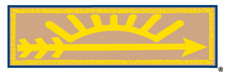 The Arrow of Light badge is the only Cub Scout badge that can be worn on the Boy Scout uniform when a boy graduates into a troop. Adult leaders who earned the Arrow of Light rank when they were young may also show their achievement by wearing a special square knot on their adult uniform.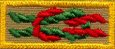 Arrow of Light CeremonyCub Scout Pack 108Monday, March 6, 20176:30pm – 8pmUnity Presbyterian Church (USA)Fort Mill, South Carolina*Welcome & Lighting of White Candle             Larry Caulder, Cubmaster*Presentation of the Webelos Scouts                Joey Ware, Asst. Cubmaster    Firebirds Patrol – Den Leaders, Tim Jones and Franklin Smith    Racer Patrol – Den Leader, Jimmy DavisRed Hawk Patrol – Den Leaders, Danielle Gerdes DeBow and George    Flanagan*Lighting of Blue CandleLeader:	Scouts, do you promise to fulfill the Cub Scout motto, Do Your Best, when you receive the Arrow of Light badge?  If so, please say ‘I do’.      Scouts:	‘I do’Den Leader applies Blue paintLeader:	Parents, do you also promise to continue to help your boy in his Scouting adventures? If so, please say ‘We do’.    Parents:	‘We do’*Lighting of White CandleLeader:	Scouts, do you promise to be forever Trustworthy, Loyal, Helpful, Friendly, Courteous, Kind, Obedient, Cheerful, Thrifty, Brave, Clean and Reverent? If so, please say ‘I do’    Scouts:	‘I do’Den Leader applies white paint*Lighting of Yellow CandleLeader:	Scouts, do you promise to let its light shine forth from you, to set an example for others to follow in your footsteps, to set your eye on the Eagle and never waiver?  If so, please say ‘I do’.  Scouts:	‘I do’Den Leader applies Yellow paint*Arrow of Light Award Leader:	Parents, please come forward as your son’s name is called to participate in awarding him the Arrow of Light.Brodie Grim, Cameron Mazako, Drake Jones, Jackson Smith, Aiden Warrell, Gray Davis, Griffin Black, Hunter Warren, Jack Dollyhigh, Marshall Ware, Talan Jones, Bryce Greeley, Cole Clendening, Connor DeBow, Nicholas Flanigan, Nicholas Goides, Samuel Myers, Tommy Flanagan, and Walker Asbell*Lighting of Green Candle Den Leader applies Green paint*Crossover to Boy Scouts*Scout Oath and Law*Welcome to Boy Scouts                    Bob Ludolph, Troop 108 Scoutmaster*Closing & Prayer                                                 Larry Caulder, Cubmaster**Reception immediately following in Unity Hall**